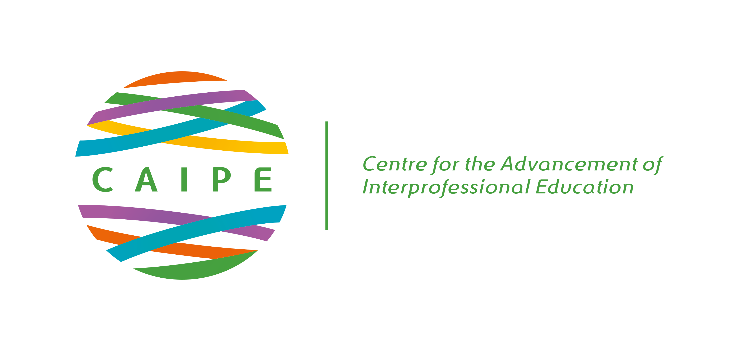 CAIPE student scholarship awards 20176th European Interprofessional Practice & Education Network (EIPEN) ConferenceLausanne, Switzerland 6th-8th September 2017CAIPE is offering two competitive awards (one undergraduate/pre-registration and one postgraduate/research) in the form of scholarships towards the cost* for the winners to attend the conference. We encourage applicants also to seek other sources of funding e.g. from their own institution. The successful applicants will be expected to share their work with conference delegates both formally and informally.Read more about the conferenceEIPEN aims to develop and improve collaborative practice in health and social care in Europe, by supporting the development and dissemination of effective interprofessional education and training programmes, methods and materials. EIPEN has been established as a membership organization of educational and clinical institutions and of individual professionals. We organize biennial conferences and seminars. We also support collaborative projects of members. EIPEN is currently chairing the World Coordinating Committee supervising the biennial All Together Better Health Conferences.  *Expenses to a maximum of £800 for the conference fee and two nights’ accommodation will be reimbursed on production of receipts.  £600 can be paid immediately; the balance of up to £200 will be paid after the conference once you have sent an item for the CAIPE website (see application process). ApplicationThere are two parts to your application:Part 1 – Apply to EIPENIf you have not yet done so, please submit an abstract directly to the EIPEN 2017 Conference, Lausanne, following the conference submission process. Please check the instructions for submissions carefully. At the same time please send a copy of your submission to CAIPE admin@caipe.org with Part two of your scholarship application as detailed below.Part 2 - About youFull Name:		Category: Undergraduate/pre-registration or Postgraduate research (delete as appropriate)Nationality:University:				Course or discipline:	Term address/ Home Address (delete as appropriate):Email:	Contact phone number:	I wish to apply for a CAIPE student scholarship towards the cost of attending the EIPEN conference 6th-8th September 2017.Reflect on your personal experience of interprofessional education and / or collaborative practice and highlight how and why you have developed as a result of your interprofessional experiences (500-750 words).State why you would like to go the EIPEN conference in Lausanne and how you would use the opportunity to be an ambassador for CAIPE.  Briefly explain what you expect to send for the CAIPE website after the conference e.g. link to a blog, video etc. (250 – 500 words).Deadline for applications: midnight on 1st May 2017All scholarship applications that are accepted by the EIPEN Conference Committee (Notifications due by end of May 2017) will be reviewed by the CAIPE committee and the two Scholarship awards announced at the CAIPE AGM on 15th June 2017.Responsibilities if you are successfulAttend and contribute to the EIPEN Conference 6-8th September 2017 in Lausanne, SwitzerlandPresent a summary of your work to CAIPE event prior to the conference e.g. by making a short videoWrite up your experience at the conference for the CAIPE website and other dissemination methods such an article, blog, facebook or twitter posting, video etc.Act as a student ambassador for CAIPE during the conferenceEligibilityWhen you submit your application, you must be:An undergraduate or postgraduate student A student member of CAIPECriteria for selectionYour application will be assessed against the following criteria:Abstract accepted by the EIPEN conference committeeBreadth and depth in your understanding of interprofessional learning and workingIndividual, reflective and honest accountAccurate use of grammar, spelling, punctuation and styleComplies with the Part 2 word limitFAQ'sQ. What if I have graduated before the conference? A. As long as you are a student when you submit your application that is fine.Q. Can I join CAIPE as a student member in order to apply for the scholarship?A.  Yes, as long as you are a paid up member of CAIPE when you submit your application.Q. Will I get feedback on my application if I don’t succeed?A. Contact us if you would like feedback. We do our best depending on the number of applications.If I am successful can I get advice in the final preparation of my presentation? Contact us if you would like some advice and a member of CAIPE will help you. What does being an Ambassador mean? Being familiar with CAIPE, its aims and objectives, way of operating, the CAIPE website, activities etc. so that you can explain what CAIPE is about to other students from different countries. Presenting a positive image of CAIPE and CAIPE students. Will there be an opportunity for support/mentoring during the conference?Yes, there will be several CAIPE members at the conference who will be very happy to help you. They will make themselves known to you anyway and are very friendly!